55th annual ST. VITAL INVITATIONAL VARSITY BOYS and girls VOLLEYBALL TOURNAMENTPresented by the Louis-Riel School Division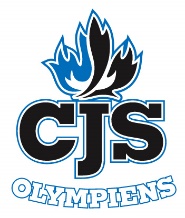 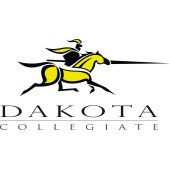 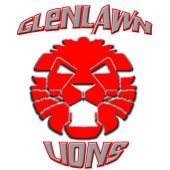 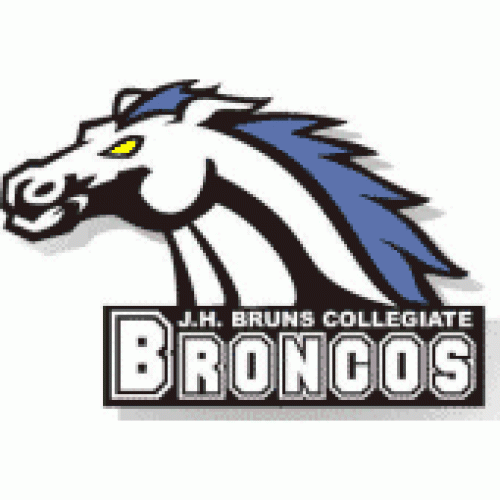 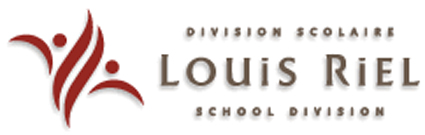 (Collège Jeanne-Sauvé, Dakota Collegiate, Glenlawn Collegiate, J.H. Bruns Collegiate)October 31st, November 1st, 2nd , 2019Dear Varsity Volleyball Coach,The tournament will begin with of a 16 team Power Pool Round Robin and then a Championship and Consolation playoff bracket on Friday and Saturday.  Teams have been ranked 1-16 as close to the present standings as possible and divided into 4 pools.  All games will be played on full court, and will have MVOA officials.  Collège Jeanne-Sauvé, Dakota Collegiate, Glenlawn Collegiate, and J.H.Bruns are the host sites with games also being played at the Dakota CC Fieldhouse. Please see below for the pools and corresponding gym where your team will be playing. Please note that once again this year we are not using lines people. Please act accordingly and show the appropriate understanding for officials.     On Thursday, October 31st, pool play matches will be a best of three (cap at 27).  Please note the start time of 3pm for the first round. After pool play is complete, teams are re-seeded and remaining matches are best of five. Friday matches will begin at 4pm.  In the event of a tie after pool play the following procedure will be used:matches between tied teamsratio of sets for/against between tied teamsratio of points for/against tied teamsratio of sets for/against in entire poolratio of points for/against in entire poolChampions will be given t-shirts, all-stars long sleeves and the M.V.P a hoodie. A certificate will be given to the two teams competing in the championship final and a donation made to Kidsport on behalf of the two teams and the St.Vital Invitational.Day #1 - Thursday, October 31st, 2019 – Power PoolsPOOL A   (CJS)          POOL B (DCC Fieldhouse #1)          POOL C (Glenlawn)          POOL D (DCC Fieldhouse #2)1. Dakota	         5. Selkirk                	          	        9. V.Massey Wpg	   13. River East2. Steinbach	         6. MBCI	                         	       10. Glenlawn 	                  14. Miles Mac3. St. Paul’s                    7.  Calvin Christian	                    11. Garden City                       15. CJS4. Westwood	           8. Massey Brandon     	                         12. NPC                           	     16. J.H. Bruns Pool A		Pool B		Pool C		Pool D3:00 		1 – 2		5 – 6		9 – 10		13 - 144:00		3 – 4		7 – 8		11 – 12		15 – 165:00		1 – 4		5 – 8		9 – 12		13 – 166:00		2 – 3		6 – 7		10 – 11		14 – 157:00		1 – 3		6 – 8		10 – 12		14 – 168:00		2 – 4		5 – 7		9 – 11		13 – 15Teams will be ranked 1-16 after Thursday night. Results will be updated and posted online at the MHSAA website. ***NEW THIS YEAR*** Please not that the 13th place bracket (games #17,18, 23) will be best of three matches at 9am, 10am, and 11am.If you have not already done so, please forward a cheque in the amount of $350.00 per team payable to Collège Jeanne-Sauvé.Thanks,Cam Johnson, Ryan Hudson, Russ Harder, Kris Funk, Ben Albrecht, Sara HarringtonGlenlawn Collegiate Institute: 770 St.Mary’s RdDakota Collegiate:  661 Dakota StCollège Jeanne-Sauvé: 1128 Dakota StJ.H. Bruns : 250 Lakewood Blvd.Dakota Community Centre Fieldhouse: 1188 Dakota St 